Projektas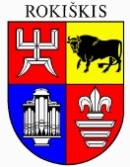 ROKIŠKIO RAJONO SAVIVALDYBĖS TARYBASPRENDIMASDĖL ROKIŠKIO RAJONO SAVIVALDYBĖS MERO PAREIGAS LAIKINAI EINANČIO TARYBOS NARIO PASKYRIMO2023 m. birželio 29 d. Nr. TS-RokiškisVadovaudamasi Lietuvos Respublikos vietos savivaldos įstatymo 30 straipsnio 2, 3, 4, 5, 6, dalimis, Lietuvos Respublikos valstybės politikų darbo užmokesčio įstatymo 3 straipsnio 2 dalimi, 4 dalimi,  4 straipsnio 1 dalimi, Lietuvos Respublikos pareiginės algos (atlyginimo) bazinio dydžio nustatymo ir asignavimų darbo užmokesčiui paskaičiavimo įstatymo 2 straipsniu, 3  straipsniu, 5 straipsnio 2 dalimi,  Rokiškio rajono savivaldybės taryba n u s p r e n d ž i a:1. Skirti Rokiškio rajono savivaldybės tarybos narį (-ę) _______________________ laikinai einančiu Savivaldybės mero pareigas.2. Nustatyti Rokiškio rajono savivaldybės tarybos nariui, laikinai einančiam mero pareigas, darbo užmokestį,  pareiginės algos koeficientas (baziniais dydžiais) – 3.Sprendimas per vieną mėnesį gali būti skundžiamas Regionų apygardos administraciniam teismui, skundą (prašymą) paduodant bet kuriuose šio teismo rūmuose, Lietuvos Respublikos administracinių bylų teisenos įstatymo nustatyta tvarka.Savivaldybės meras			Ramūnas GodeliauskasRegina StrumskienėSPRENDIMO PROJEKTODĖL ROKIŠKIO RAJONO SAVIVALDYBĖS MERO PAREIGAS LAIKINAI EINANČIO TARYBOS NARIO PASKYRIMO AIŠKINAMASIS RAŠTAS2023 m. birželio 29 d.Projekto rengėjas – Regina Strumskienė, Teisės ir personalo skyriaus vedėjaPranešėjas komitetų ir Tarybos posėdžiuose – Regina Strumskienė, Teisės ir personalo skyriaus vedėja11.Sprendimo projekto tikslas ir uždaviniaiVadovaujantis Lietuvos Respublikos vietos savivaldos įstatymo 30 straipsnio 2, 3 dalimis, vicemerui pavaduojant merą, LR Vietos savivaldos 27 straipsnio 2 dalies  4, 5 ir 7 punktuose nustatytus mero įgaliojimus vykdo laikinai savivaldybės paskirtas tarybos narys. Kai mero įgaliojimai nurūksta nesuėjus terminui ar išrinktas neprisiekęs meras netenka mandato ar mero rinkimų rezultatai pripažįstami negaliojančiais, mero pareigas laikinai eina savivaldybės tarybos posėdyje dalyvaujančių tarybos narių balsų dauguma paskirtas tarybos narys.Mero pavadavimo ir mero laikino pareigų ėjimo atvejai yra skirtingi, kaip ir su tuo susiję tarybos, vicemero ir tarybos paskirto tarybos nario įgaliojimai pavaduojant merą ar laikinai einant mero pareigas. Tuo atveju, kai savivaldybės tarybos paskirtas savivaldybės tarybos narys laikinai eina mero pareigas jo, kaip tarybos nario, įgaliojimai sustabdomi, toks tarybos narys negali balsuoti tarybos posėdžiuose, tokiam tarybos nariui mokamas mero darbo užmokestis (LR Vietos savivaldos įstatymo 30 straipsnio 6 dalis) ir taikomi LR Vietos savivaldos įstatymo 25 straipsnio 6 dalyje nustatyti reikalavimai nedirbti kitose institucijose, įstaigose, įmonėse ir organizacijose ir negauti atlyginimo, išskyrus atlyginimą už mokslinę, pedagoginę ar kūrybinę veiklą. Tuo atveju, kai paskirtas tarybos narys pavaduoja merą (LR vietos savivaldos 1 ir 2 dalys), jo kaip tarybos nario, įgaliojimai nesustabdomi, toks tarybos narys balsuoja tarybos posėdžiuose, gauna atlygį už darbą atliekant savivaldybės tarybos nario pareigas ir jam netaikomi LR Vietos savivaldos įstatymo 25 straipsnio 6 dalyje nustatyti reikalavimai.22. Šiuo metu galiojančios ir teikiamu klausimu siūlomos naujos teisinio reguliavimo nuostatosLietuvos Respublikos vietos savivaldos įstatymo 25 straipsnio 6 dalis:„Meras negali dirbti kitose institucijose, įstaigose, įmonėse ir organizacijose ir gauti kito atlyginimo, išskyrus atlyginimą už mokslinę, pedagoginę ar kūrybinę veiklą“;30 straipsnis. Mero pavadavimas, laikinas mero pareigų ėjimas2. Merą pavaduojantis vicemeras vykdo visus mero įgaliojimus, išskyrus nustatytuosius šio įstatymo 27 straipsnio 2 dalies 4, 5, 7, 12, 13, 15, 19, 20 ir 21 punktuose. Vicemerui pavaduojant merą, šio įstatymo 27 straipsnio 2 dalies 12, 13 ir 15 punktuose nustatytus mero įgaliojimus vykdo savivaldybės taryba, o šio įstatymo 27 straipsnio 2 dalies 4, 5 ir 7 punktuose nustatytus mero įgaliojimus – laikinai savivaldybės tarybos paskirtas tarybos narys.3. Mero pareigas laikinai eina savivaldybės tarybos posėdyje dalyvaujančių tarybos narių balsų dauguma paskirtas tarybos narys, kai:1) mero įgaliojimai nutrūksta nesuėjus terminui;2) išrinktas neprisiekęs meras netenka mandato ar mero rinkimų rezultatai pripažįstami negaliojančiais.4. Mero pareigas laikinai einantis savivaldybės tarybos paskirtas tarybos narys vykdo visus mero įgaliojimus, išskyrus nustatytuosius šio įstatymo 27 straipsnio 2 dalies 12, 13, 15, 20 ir 21 punktuose. Šiuo atveju mero įgaliojimus, nustatytus šio įstatymo 27 straipsnio 2 dalies 12, 13 ir 15 punktuose, vykdo savivaldybės taryba.5. Savivaldybės tarybos nariui laikinai einant mero pareigas jo kaip savivaldybės tarybos nario teisės ir pareigos laikinai sustabdomos.6. Mero pareigas laikinai einančio tarybos nario darbo užmokestį pagal įstatymų nustatytus koeficientus tvirtina savivaldybės taryba.Lietuvos Respublikos valstybės politikų darbo užmokesčio įstatymo: 2 straipsnis. Įstatymo taikymasŠio įstatymo nustatyti darbo užmokesčio dydžiai taikomi valstybės politikams:5) savivaldybių merams.3 straipsnis. Valstybės politikų darbo užmokestis1. Valstybės politikų darbo užmokestis (pareiginė alga) apskaičiuojamas šio įstatymo priede atitinkamą valstybės politikui nustatytą pareiginės algos koeficientą padauginus iš Lietuvos Respublikos pareiginės algos (atlyginimo) bazinio dydžio nustatymo ir asignavimų darbo užmokesčiui perskaičiavimo įstatyme nustatyto pareiginės algos (atlyginimo) bazinio dydžio.2. Savivaldybės mero pareiginei algai taikytinas koeficientas nustatomas atsižvelgiant į savivaldybės gyventojų skaičių, nustatytą pagal kalendorinių metų, einančių prieš kalendorinius metus, kuriais vyko paskutiniai savivaldybių tarybų rinkimai, sausio 1 dienos gyvenamąją vietą deklaravusių asmenų ir neturinčių gyvenamosios vietos asmenų apskaitos duomenis, paskelbtus Lietuvos Respublikos gyventojų registro tvarkytojo interneto svetainėje Lietuvos Respublikos gyventojų registro tvarkytojo nuostatuose nustatyta tvarka ir terminais. Savivaldybės merui nustatytas pareiginės algos koeficientas taikomas iki pirmojo išrinktos naujos savivaldybės tarybos posėdžio.4 straipsnis. Įstatymo taikymo tvarka2. Savivaldybės mero darbo užmokesčio dydis pradedamas taikyti nuo 2023 m. liepos 1 d.Lietuvos Respublikos valstybės politikų darbo užmokesčio įstatymopriedas LIETUVOS RESPUBLIKOS VALSTYBĖS POLITIKŲ PAREIGINĖS ALGOS KOEFICIENTAI Lietuvos Respublikos pareiginės algos (atlyginimo) bazinio dydžio nustatymo ir asignavimų darbo užmokesčiui perskaičiavimo įstatymas.2 straipsnis. Įstatymo taikymasŠis įstatymas taikomas apskaičiuojant valstybės politikų, valstybės pareigūnų, prokurorų, žvalgybos pareigūnų, Lietuvos Respublikos vadovybės apsaugos tarnybos pareigūnų, Lietuvos Respublikos specialiųjų tyrimų tarnybos pareigūnų, Lietuvos Respublikos Konstitucinio Teismo, bendrosios kompetencijos ir specializuotų teismų teisėjų, valstybės tarnautojų, įskaitant statutinius valstybės tarnautojus, regionų plėtros tarybų administracijų direktorių ir šių administracijų darbuotojų, valstybės ir savivaldybių biudžetinių įstaigų, finansuojamų iš valstybės biudžeto, savivaldybių biudžetų, Valstybinio socialinio draudimo fondo biudžeto ir kitų valstybės įsteigtų pinigų fondų lėšų (toliau – įstaigos), darbuotojų pareigines algas (atlyginimus), karių tarnybinius atlyginimus, įstatymų pagrindais sudarytų komisijų (grupių, tarybų, Teisėjų garbės teismo, darbo arbitražo, Lietuvos mokslo tarybos valdybos ir ekspertų komitetų), finansuojamų iš valstybės biudžeto ir savivaldybių biudžetų, pirmininkų, pirmininkų pavaduotojų ir narių atlygį už darbą ir perskaičiuojant asignavimus darbo užmokesčiui.3 straipsnis. Pareiginės algos (atlyginimo) bazinis dydis1. Šio įstatymo 2 straipsnyje nurodytų darbuotojų pareiginei algai (atlyginimams) apskaičiuoti yra taikomas pareiginės algos (atlyginimo) bazinis dydis, kuris lygus Valstybės duomenų agentūros paskelbtam 2022 metų vidutiniam mėnesiniam šalies (su individualiomis įmonėmis) darbo užmokesčiui ir yra 1 785,4 euro. 2. Taikant šio straipsnio 1 dalyje nustatytą pareiginės algos (atlyginimo) bazinį dydį, perskaičiuota pareiginė alga (atlyginimas) negali būti mažesnė už iki šio perskaičiavimo buvusią pareiginę algą (atlyginimą).5 straipsnis. Įstatymo taikymas ir įgyvendinimas 3. Šio įstatymo 3 straipsnis savivaldybių merams, Lietuvos Respublikos Konstitucinio Teismo, bendrosios kompetencijos ir specializuotų teismų teisėjams, žvalgybos pareigūnams ir Specialiųjų tyrimų tarnybos pareigūnams taikomas nuo 2023 m. liepos 1 d. Jiems nuo 2023 m. liepos 1 d. Lietuvos Respublikos valstybės politikų, teisėjų, valstybės pareigūnų, valstybės tarnautojų, valstybės ir savivaldybių biudžetinių įstaigų darbuotojų pareiginės algos (atlyginimo) bazinio dydžio, taikomo 2023 metais, įstatymas nebetaikomas.33.Laukiami rezultataiBus įvykdytos Lietuvos Respublikos vietos savivaldos nuostatos44. Lėšų poreikis ir šaltiniaiSavivaldybės biudžeto lėšos55. Antikorupcinis sprendimo projekto vertinimasTeisės akte nenumatoma reguliuoti visuomeninių santykių, susijusių su Lietuvos Respublikos Korupcijos prevencijos įstatyme 8 straipsnio 1 dalyje numatytais veiksniais, todėl teisės aktas nevertintinas antikorupciniu pobūdžiu. 66. Kiti sprendimui priimti reikalingi pagrindimas, skaičiavimai ar paaiškinimaiNėra.77.Sprendimo projekto lyginamasis variantas (jeigu teikiamas sprendimo pakeitimo projektas)Nėra.